COMUNICATO STAMPARAGGRUPPAMENTO DELLE AZIONI ORDINARIE – VALORIZZAZIONE DELLE FRAZIONIBologna 19 febbraio 2018 – Immobiliare Grande Distribuzione SIIQ S.p.A. (“IGD” o la “Società”) rende noto che in data odierna si è proceduto, in esecuzione della deliberazione assunta dall'assemblea straordinaria di IGD del 12 febbraio 2018, al raggruppamento delle azioni ordinarie IGD nel rapporto di n. 1 nuova azione ordinaria, priva di indicazione di valore nominale, con godimento regolare e munita della cedola n. 1 (codice ISIN IT0005322612), ogni n. 10 azioni ordinarie esistenti, prive di valore nominale e munite della cedola n. 18 (codice ISIN IT0003745889).Facendo seguito al comunicato stampa diffuso in data 14 febbraio 2018, si comunica che il prezzo ufficiale delle azioni ordinarie IGD rilevato sul Mercato Telematico Azionario nella giornata del 16 febbraio 2018 per valorizzare le frazioni generate dall’applicazione del rapporto di raggruppamento è pari a Euro 0,8285.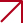 IGD - Immobiliare Grande Distribuzione SIIQ S.p.A. Immobiliare Grande Distribuzione SIIQ S.p.A. è uno dei principali player in Italia nel settore immobiliare della grande distribuzione organizzata: sviluppa e gestisce centri commerciali su tutto il territorio nazionale e vanta una presenza importante nella distribuzione retail in Romania. La società è quotata sul segmento STAR di Borsa Italiana ed è stata la prima ad entrare nel regime SIIQ (Società di Investimento Immobiliare Quotata) nel nostro Paese. Il patrimonio immobiliare di IGD, valutato in circa 2.210,38 milioni di euro al 30 giugno 2017, comprende in Italia: 25 tra ipermercati e supermercati, 22 tra gallerie commerciali e retail park, 1 city center, 1 terreno oggetto di sviluppo diretto, 1 immobile per trading e 5 ulteriori proprietà immobiliari. Dall’acquisizione di Winmarkt Magazine SA, nel 2008, il Gruppo può contare su 14 centri commerciali e un edificio a uso ufficio ubicati in 13 città rumene. Presenza capillare sul territorio, solidità patrimoniale, capacità di elaborazione, controllo e gestione di tutte le fasi del ciclo di vita dei centri, leadership nel settore immobiliare della grande distribuzione organizzata: questi, in sintesi, i punti di forza IGD.www.gruppoigd.itIl comunicato è disponibile anche sul sito www.gruppoigd.it, nella sezione Investor Relations, e sul sito www.imagebuilding.it, nella sezione Sala Stampa.  CONTATTI INVESTOR RELATIONS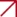 CLAUDIA CONTARINIInvestor Relations+39 051 509213claudia.contarini@gruppoigd.it  CONTATTI MEDIA RELATIONSIMAGE BUILDINGCristina Fossati, Federica Corbeddu+39 02 89011300igd@imagebuilding.it